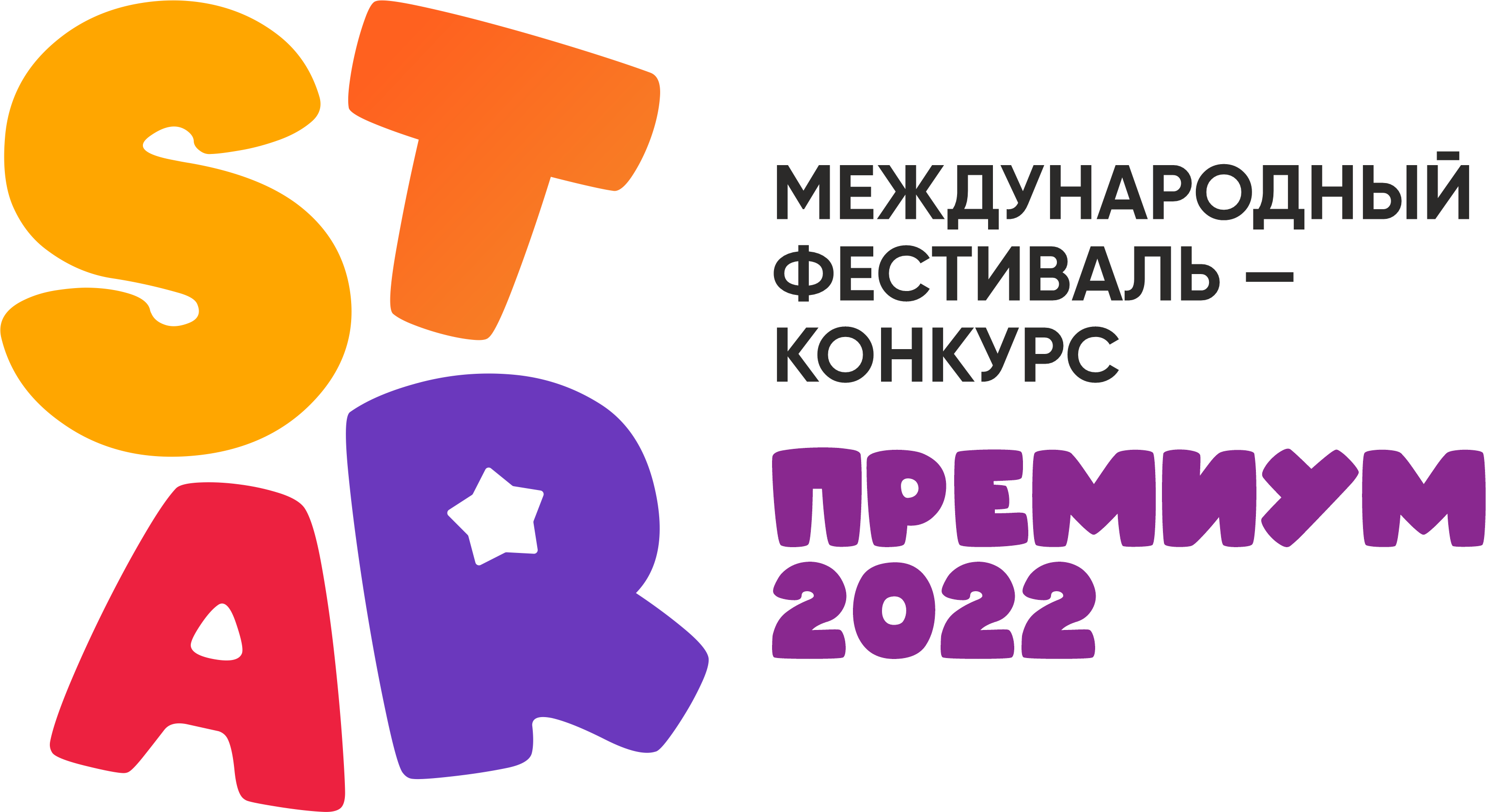 ПРОЕКТПОЛОЖЕНИЕо проведении III Международного фестиваля-конкурса детских, юношеских, молодежных, взрослых творческих коллективов и исполнителей«Star-ПРЕМИУМ»г. Кинель22 – 27февраля 2022 г.ОБЩИЕ ПОЛОЖЕНИЯ Настоящее положение определяет цель, задачи, порядок организации, проведения и подведения итогов IIIМеждународногофестиваля-конкурса детских, юношеских, молодежных, взрослых творческих коллективов и исполнителей «Star-ПРЕМИУМ» (далее – Фестиваль-конкурс).Фестиваль-конкурс проводится в соответствии с настоящим Положением о III Международномфестивале-конкурсе детских, юношеских, молодежных, взрослых творческих коллективов и исполнителей «Star-ПРЕМИУМ» (далее – Положение) в 2022 году. Участие в Фестивале-конкурсе означает полное и безусловное принятие данного Положения.Фестиваль-конкурс проводится при поддержке Министерства культуры Самарской области и в соответствии с Распоряжением Министра культуры Самарской области от _________ №_________  «Об областном реестре мероприятий в сфере традиционной народной культуры и любительского искусства (самодеятельного народного творчества) Самарской области на 2022 год». Фестиваль-конкурс проводится в рамках реализации на территории Самарской области общественного творческого проекта «Культурное сердце России» по направлению «Культура рядом».Конкурс проводится при соблюдении санитарно-эпидемиологических требований 
Роспотребнадзора, обеспечивающих предупреждение возникновения и распространения случаевзаболевания новой коронавирусной инфекцией (СОVID-19) на территории Российской Федерации.В соответствии с постановлением Губернатора Самарской области №291 от 6.11.2021 посещение мероприятия разрешается только при наличии у посетителей, достигших 18-летнего возраста, следующих документов: документ, удостоверяющий личность; оригинал (QR-код с единого портала государственных услуг) одного из документов: • сертификат профилактической прививки от COVID-19; • сведения о перенесённом заболевании COVID-19. -отрицательный результат ПЦР-тест на наличие возбудителя COVID-19, выполненного не позднее, чем за 72 часа до посещения. 
При ухудшении эпидемиологической ситуации в регионе конкурс пройдёт в онлайн формате или будет перенесён  на поздний срок до улучшения обстановки.ЦЕЛИ И ЗАДАЧИ ФЕСТИВАЛЯ-КОНКУРСАЦель Фестиваля-конкурса:- создание условий для выявления и творческой реализации творческих коллективов и исполнителей, развивающихся в разных жанрах и направлениях творчества.2.2. Задачи Фестиваля-конкурса:- популяризация самодеятельного творчества;- развитие художественного и эстетического вкуса;- повышениеисполнительского мастерства и профессионализма участников и руководителей;- укрепление творческих и культурных связей, содействие обмену художественными достижениями;- развитие привлекательности общественных городских пространств;- формирование единого культурного пространства и позитивного имиджа Самарской области.ПОРЯДОК ОРГАНИЗАЦИИ И ПРОВЕДЕНИЯ ФЕСТИВАЛЯ-КОНКУРСАУчредителями Фестиваля-конкурса являются администрация городского округа Кинель  и государственное бюджетное учреждение культуры «Агентство социокультурных технологий». Фестиваль-конкурс проходит при поддержке  Благотворительного фонда «ПРЕМИУМ», концертного агентства ООО «Лаборатория музыки». Организацию и проведение Фестиваля-конкурса осуществляют Управление культуры и молодежной политики администрации городского округа Кинель и муниципальное автономное учреждение культуры «Городской Дом культуры».Полномочия Учредителей Фестиваля-конкурса:- определение формата проведения Фестиваля;- определение срока подачи заявок на участие, их формат; - определение онлайн-платформы проведения Фестиваля; - распределение призового фонда и утверждение процедуры награждения; - осуществление подготовки и проведения, сроков и места проведения;- осуществляют совместно с Учредителями награждение участников и победителей Фестиваля;- осуществляют финансовые расходы на организацию и проведение Фестиваля.3.5. С целью координации действий по организации и проведению Фестиваля, а также решения организационных вопросов, создается Организационный комитет (Приложение № 1 к настоящему Положению).3.6. С целью оценки конкурсных выступлений участников Фестиваля формируется состав жюри (Приложение № 5 к настоящему Положению).СРОКИ И МЕСТО ПРОВЕДЕНИЯ ФЕСТИВАЛЯ-КОНКУРСАМесто проведения Фестиваля-конкурса: Самарская область, г. Кинель, МАУК «Городской Дом культуры»ул. Мира, д. 42; МАУК «Центр культурного развития» ул. Фестивальная, д.18 Сроки проведения Фестиваля-конкурса: 22-27 февраля 2022 года. Расписание конкурсных дней будет составлено после окончания приема заявок. Заявки для участия в Фестивале-конкурсе необходимо направить в оргкомитет не позднее сроков указанных в данном Положении. УЧАСТНИКИ ФЕСТИВАЛЯ-КОНКУРСАВ Фестивале – конкурсе могут принять участиесолисты и творческие коллективы Самарской области, других регионов России, Зарубежья независимо от ведомственной принадлежности в возрасте от 5 лет и старше. Участники Фестиваля-конкурса, а также законные представители несовершеннолетних участников, своим участием дают согласие на хранение и обработку персональных данных согласно законодательству Российской Федерации о персональных данных, а также дают разрешение на проведение фото и видеосъемки своих конкурсных выступлений и работ для дальнейшего размещения в Интернет-ресурсах, печатной продукции, СМИ,Участники Фестиваля-конкурса, а также законные представители несовершеннолетних участников, гарантируют наличие прав на исполнение произведений в рамках конкурсных выступлений. Все взаимоотношения по авторским и смежным правам, с авторскими сообществами прочими авторскими организациями и лицами участники Фестиваля-конкурса регулируют самостоятельно и за свой счет.Возрастные категории участников Фестиваля-конкурса: I возрастная группа –5-6 летII возрастная группа –7-9 лет    III возрастная группа –10-12 лет  IV возрастная группа - 13– 15 лет V возрастная группа –16-18 летVI возрастная группа –19-25 летVII возрастная группа –26 и старшеVIIIвозрастная группа –смешаннаяВозрастная категория ансамбля определяется по наибольшему ( не менее 80 %) количеству участников заявленного возраста.НОМИНАЦИИ ФЕСТИВАЛЯ-КОНКУРСАВОКАЛ (солисты, дуэты, ансамбли):эстрадный вокал; академический вокал; народный вокал (в том числе фольклор и этнография); авторская песня. Допускается прописанный или живой БЭК-вокал для солистов. В народном и академическом вокале допускается использование фонограммы.НОМИНАЦИЯ: «АКАДЕМИЧЕСКИЙ ВОКАЛ» (соло, малая форма, ансамбль) Обязательные требования:необходимо представить 1 номер общей продолжительностью не более 4 мин.,репертуар должен соответствовать возрасту исполнителя. Критерии оценок: «Исполнительское мастерство», «Подбор репертуара», «Сценическая культура».НОМИНАЦИЯ: «НАРОДНЫЙ ВОКАЛ (в том числе фольклор и этнография)» (соло, ансамбль, хор) Обязательные требования:необходимо представить 1 номер общей продолжительностью не более 4 мин.,репертуар должен соответствовать возрасту исполнителя.  Фольклор-одно обрядовое действо или сцена общей продолжительностью до 5 минут. Критерии оценок: «Исполнительское мастерство», «Подбор репертуара», «Сценическая культура».НОМИНАЦИЯ: «ЭСТРАДНЫЙ ВОКАЛ» (соло, ансамбль) Обязательные требования: необходимо представить 1 номер общей продолжительностью не более 4 мин.,репертуар должен соответствовать возрасту исполнителя.  Конкурсные произведения исполняются под «минусовую» фонограмму.Не допускаются фонограммы с прописанным бэк-вокалом для солистов и ансамблей и DOUBLE-вокал инструментальное или голосовое дублирование основной партии (караоке-версия). Если фонограмма не соответствует требованиям, номер может быть не оценен.Критерии оценок: «Исполнительское мастерство», «Подбор репертуара», «Сценическая культура».НОМИНАЦИЯ: «АВТОРСКАЯ ПЕСНЯ» (соло, ансамбль) Обязательные требования: необходимо представить 1 номер общей продолжительностью не более 4 мин.,репертуар должен соответствовать возрасту исполнителя.  Конкурсные произведения исполняются под «минусовую» фонограмму.Не допускаются фонограммы с прописанным бэк-вокалом для солистов и ансамблей и DOUBLE-вокал инструментальное или голосовое дублирование основной партии (караоке-версия). Если фонограмма не соответствует требованиям, номер может быть не оценен.Критерии оценок: «Исполнительское мастерство», «Подбор репертуара», «Сценическая культура».ХОРЕОГРАФИЯ (соло, дуэт, ансамбль):классический танец; народный танец (в том числе этнический и историко-бытовой); народный стилизованный танец; эстрадный танец; эстрадно-спортивный танец; современные направления; бальный танец (пара, ансамбль). НОМИНАЦИЯ: «НАРОДНЫЙ ТАНЕЦ» (соло, ансамбль) Обязательные требования:Один конкурсный номер. Продолжительность каждого номера до 4 минут.Критерии оценок:«Балетмейстерская работа», «Исполнительское мастерство», «Сценическая культура». В номинации «Народный танец» членами жюри будут учитываться сохранение и использование народных традиций края. НОМИНАЦИЯ: «КЛАССИЧЕСКИЙ ТАНЕЦ » (соло, ансамбль)Обязательные требования:Один конкурсный номер. Продолжительность каждого номера до 4 минут.Критерии оценок:«Балетмейстерская работа», «Исполнительское мастерство», «Сценическая культура».НОМИНАЦИЯ: «БАЛЬНЫЙ ТАНЕЦ » (соло, ансамбль)Обязательные требования:Один конкурсный номер. Продолжительность каждого номера до 4 минут.Критерии оценок:«Балетмейстерская работа», «Исполнительское мастерство», «Сценическая культура».НОМИНАЦИЯ«НАРОДНО-СЦЕНИЧЕСКИЙ ТАНЕЦ И СТИЛИЗАЦИЯ»(соло, ансамбль)Обязательные требования:Один конкурсный номер. Продолжительность каждого номера до 4 минут.Критерии оценок:«Балетмейстерская работа», «Исполнительское мастерство», «Сценическая культура».НОМИНАЦИЯ: «ЭСТРАДНЫЙ ТАНЕЦ» (соло, ансамбль) Обязательные требования:Один конкурсный номер. Продолжительность каждого номера до 4 минут.Критерии оценок:«Балетмейстерская работа», «Исполнительское мастерство», «Сценическая культура».НОМИНАЦИЯ: «СПОРТИВНО-ЭСТРАДНЫЙ ТАНЕЦ» (соло, ансамбль)Обязательные требования:Один конкурсный номер. Продолжительность каждого номера до 4 минут.Критерии оценок:«Балетмейстерская работа», «Исполнительское мастерство», «Сценическая культура».НОМИНАЦИЯ: «СОВРЕМЕННЫЙ ТАНЕЦ » (соло, ансамбль) Обязательные требования:Один конкурсный номер. Продолжительность каждого номера до 4 минут.Принять участие могут коллективы профессионалы и любители, работающие в направлениях: контемпорари, RnB, джаз-модерн, модерн, неофолк, афро-джаз, афро, с выдержкой стиля и техники, свободная пластика, экспериментальная форма и др. Критерии оценок: «Балетмейстерская работа», «Исполнительское мастерство», «Сценическая культура».        НОМИНАЦИЯ: «УЛИЧНЫЙ ТАНЕЦ» (соло , ансамбль)Обязательные требования:Один конкурсный номер. Продолжительность каждого номера до 4 минут.В конкурсе принимают участники, работающие в напралениях: Locking, Popping, Hip-Hop, House, Break-Dance, Crump, Whacking, Vogue, Street Jazz, Dancehall, C-Walk, Electro.Критерии оценок: «Балетмейстерская работа», «Исполнительское мастерство», «Сценическая культура».  МУЗЫКА (все инструменты -  соло, дуэт, малая форма, ансамбль, оркестр)НОМИНАЦИЯ: «ИНСТРУМЕНТАЛЬНАЯ МУЗЫКА» (малая форма, соло, ансамбль, оркестр).
В Фестивале-конкурсе принимают участие солисты, дуэты, малые формы, оркестры и ансамбли всех направлений, играющие на классических, народных, струнных, духовых и других инструментах. Необходимо представить 1 номер общей продолжительностью не более 4 мин. Критерии оценок: «Техника исполнения», «Музыкальность», «Подбор репертуара», «Артистизм».ХУДОЖЕСТВЕННОЕ СЛОВОВ Фестивале-конкурсе принимаются участники, работающие в направлении проза, поэзия, сказ, литературно-музыкальная композиция. Для участия необходимо представить 1 произведение общей продолжительностью не более 4 мин.Критерии оценок: «Исполнительское мастерство», «Подбор репертуара»,«Артистизм», «Сценическая культура».ДЕКОРАТИВНО-ПРИКЛАДНОЕ ИСКУССТВО И ХУДОЖЕСТВЕННЫЕ РЕМЕСЛАВ конкурсе принимаются участие работы, выполненные в различных техниках, таких как: художественная обработка дерева, глины, камня, текстиля, соломы, металла,  золотое шитье, лоскутная техника, лозоплетение, изонить, ткачество, бисероплетение, народная игрушка, скульптура, пэчворк, квиллинг, скрапбукинг, батик и т.д.  Для участия необходимо представить 1 работу (фотографию работы) в одной технике.Критерии оценок: «Техника», «Сложность работы», «Исполнительское мастерство», «Сохранение и использование народных традиций».УСЛОВИЯ УЧАСТИЯ В КОНКУРСЕФестиваль-конкурс проводится как в ОЧНОМ так и в ЗАОЧНОМ форматах. Для участия в Фестивале-конкурсе необходимо подать Анкету-заявку на участие (Приложение № 3, только в формате Word) в Оргкомитет не позднее 14 февраля 2022 г. на электронную почту Фестиваля-конкурса: kinelstarpremium@mail.ru. Частично заполненные Анкеты-заявки не рассматриваются и к конкурсу не допускаются. Анкета-заявка в отсканированном виде не принимается. В ответ на письмо получите реквизиты для оплатыОплатить Оргвзнос за участие и прислать отсканированную или сфотографированную квитанцию об оплате на электронный адрес kinelstarpremium@mail.ruКоличество участников творческого коллектива не ограничено.  Участник, либо коллектив, имеет право участвовать в нескольких номинациях с условием предоставления отдельной Анкеты-заявки на каждую номинацию.В каждой номинации может быть до 20% участников из другой возрастной группы.Замена репертуара осуществляется по согласованию с Оргкомитетом не позднее 7 дней до начала Фестиваля-конкурса.По завершении приема заявок Оргкомитет формирует программу Фестиваля-конкурса и направляет ее участникам на электронный адрес, указанный в Анкете-заявке. Для участия в Фестивале-конкурсе в ЗАОЧНОМ формате также необходимо подать в Оргкомитет Анкету-заявку участника (Приложение № 4) в указанные сроки и конкурсный видеоматериал, оплатить Оргвзнос за участие и прислать отсканированную или сфотографированную квитанцию об оплате на электронный адрес kinelstarpremium@mail.ru. Требования к конкурсным видеоматериалам по всем жанрам (ЗАОЧНЫЙ формат):Принимаются только ссылки на просмотр видеозаписей, которые должны быть вставлены в Анкету-заявку. Разрешается качественная любительская съемка программы выступления на любой сцене, в том числе с других конкурсов. Отправка видеоматериала по электронной почте не допускается. На видео должен быть записан один отдельный конкурсный номер.Длительность видео не должно превышать 4 минуты. Видео должно быть записано не более 1 года назад. Запись не должна содержать монтажа, спецэффектов и наложения звука. 
Конкурсное выступление должно быть опубликовано участником конкурса на одном из файловых хостингов:YouTube, Облако Mail.Ru, Яндекс Диск, GoogleDrive, иметь открытый доступ до окончания Фестиваля-конкурса. В  номинации  «ДПИ» высылается фотография  работы. ОРГКОМИТЕТ ИМЕЕТ ПРАВО ЗАКОНЧИТЬ ПРИЁМ ЗАЯВОК РАНЕЕ УКАЗАННОГО СРОКА, В СВЯЗИ С БОЛЬШИМ КОЛИЧЕСТВОМ НАБРАННЫХ УЧАСТНИКОВ.Неправильно заполненная анкета - заявка (ошибки в названии коллектива, фамилии или имени исполнителя, руководителя, концертмейстера; неправильно указанные данные (возрастная группа, направление, номинации и т.д.) влекут за собой неправильно оформленный диплом. Изготовление нового диплома с исправлениями осуществляется в течении 30-ти рабочих дней по окончании Фестиваля-конкурса и только при наличии официального письма – запроса, отправленного в Оргкомитет Фестиваля-конкурса.ОЦЕНКА ВЫСТУПЛЕНИЙ, ПОДВЕДЕНИЕ ИТОГОВ И НАГРАЖДЕНИЕ УЧАСТНИКОВКонкурсная программа оценивается профессиональным жюри. Судейство проходит в закрытой форме. Оценки выступлений производится по десятибалльной системе.   Результаты подводятся по итогам суммирования оценок всех членов жюри.Участники Фестиваля-конкурсаОЧНОГО формата награждаются в день выступления. Участники каждой номинации награждаются: дипломом и призом обладателя «Гран–При», наградами и дипломами Лауреата I, II, III степеней, дипломами Дипломанта I, II, III степеней, дипломами участника. Абсолютный победитель Фестиваля-конкурса получает специальный ПРИЗ и Диплом ГРАН-ПРИ. Гран-при присуждается коллективу, педагогу или исполнителю. Участникам Фестиваля-конкурса ЗАОЧНОГО формата по итогам конкурса высылаются электронные версии дипломов, на указанный в Анкете-заявке электронный адрес: дипломы (Гран-При, Лауреатов I, II, III степени и Дипломантов I, II, III степени).За жюри закрепляется право не присуждать все награды предусмотренные Фестивалем-конкурсом, а также дублировать их. Решение жюри является окончательным и изменению не подлежит.Решение жюри является окончательным и обжалованию не подлежит. ФИНАНСОВЫЕ УСЛОВИЯ Финансовые расходы по организации и проведению Фестиваля-конкурса осуществляют учредители и организаторы Фестиваля-конкурса.Расходы по подготовке участников, по доставке к месту проведения Фестиваля-конкурса, а также расходы на проживание и питание участников Фестиваля-конкурса осуществляются за счет направляющей стороны. При необходимости обеспечения проживания Оргкомитет предоставляет участникам Фестиваля-конкурса из других регионов России и Зарубежья содействие в подборе и бронированию мест в гостиницах г.о. Кинель. Оплата оргвзноса должна быть произведена не позднее 14 февраля 2022 года.Подтверждением взаимоотношений «Сторон» и заключением публичного Договора являются:со стороны «Исполнителя» подтверждение участия в конкурсе, а со стороны «Заказчика» произведенная оплата за конкурс, подтвержденная платежными документами.Организационный взнос за участие в Фестивале-конкурсе.Все номинации за одно выступление / номер кроме «Декоративно – прикладное искусство и художественные ремесла»:Солисты - 1000 рублей-очно/ 800 рублей-заочноДуэт - 1500 рублей-очно / 1000 рублей-заочноМалая группа  (3-6 человек) – 700 рублей с человека - очно / 500 рублей с человека-заочноАнсамбль (более 6 человек) – 600 рублей с человека – очно / 2000 рублей за номер - заочноАнсамбли (более 16 человек)–500 рублей с человека, но не более 12 000 рублей - очно/  3500 за номер - заочноНоминация «Декоративно – прикладное искусство и художественные ремесла»:1 работа  - 500 рублей – очно/ 400 рублей - заочноПо согласованию с оргкомитетом возможна скидка в размере 50 % от стоимостидля отдельных категорий участников (дети из многодетных, малообеспеченных семей при предоставлении документов).В сольных номинациях ДЕТИ с ОВЗ при предъявлении документак заявке (только Справка МСЭ !!! ) в оргкомитет принимают участие в конкурсе БЕСПЛАТНО!СПОСОБЫ ОПЛАТЫ И РЕКВИЗИТЫБезналичная оплата по реквизитам:Наличная оплата через кассу МАУК «Городской Дом культуры:График работы: СР: с 9:00 - 20:00ЧТ: с 9:00 - 20:00СБ: с 9:00 - 20:00ВС:с 9:00 - 20:00КОНТАКТЫ Почта Фестиваля-конкурса :kinelstarpremium@mail.ruМы в контакте:https://vk.com/kinelstarpremiumСвязь с Оргкомитетом конкурса по всем интересующим Вас вопросам по тел:8(987)151-79-77 – Юлия8(846)636-19-14 – Бухгалтерия (по оплате оргвзноса)График работы: ПН: с 10:00 - 18:00ВТ: с 10:00 - 18:00СР: с 10:00 - 18:00ЧТ: с 10:00 - 18:00ПТ: с 10:00 - 18:00СБ: с 12:00 - 17:00ВС: (Выходной)Удачи на конкурсе!Приложение № 1к положениюIII Международного фестиваля-конкурса детских, юношеских, молодежных, взрослых творческих коллективов и исполнителей  «Star-ПРЕМИУМ» ОРГАНИЗАЦИОННЫЙ КОМИТЕТIII Международного фестиваля-конкурса детских,юношеских, молодежных, взрослыхтворческих коллективов и исполнителей«Star-ПРЕМИУМ»Приложение № 2к положениюIII Международного фестиваля-конкурса детских, юношеских, молодежных, взрослых творческих коллективов и исполнителей  «Star-ПРЕМИУМ» ЖЮРИIII Международного фестиваля-конкурса детских,юношеских, молодежных, взрослыхтворческих коллективов и исполнителей«Star-ПРЕМИУМ»Приложение № 3к положениюIII Международного фестиваля-конкурса детских, юношеских, молодежных, взрослых творческих коллективов и исполнителей  «Star-ПРЕМИУМ» АНКЕТА-ЗАЯВКА на участие вIII Международном фестивале-конкурсе детских, юношеских, молодежных, взрослых творческих коллективов и исполнителей«Star-ПРЕМИУМ» ОЧНОЕ УЧАСТИЕг. Кинель22 – 27 февраля 2022 г.Приложение № 4к положениюIII Международного фестиваля-конкурса детских, юношеских, молодежных, взрослых творческих коллективов и исполнителей  «Star-ПРЕМИУМ» АНКЕТА-ЗАЯВКА на участие вIII Международном фестивале-конкурсе детских, юношеских, молодежных, взрослых творческих коллективов и исполнителей«Star-ПРЕМИУМ» ЗАОЧНОЕ УЧАСТИЕг. Кинель22 – 27 февраля 2022 г.Приложение № 5 к Положению о проведении III Международного фестиваля-конкурса детских, юношеских, молодежных, взрослых творческих коллективов и исполнителей «Star-ПРЕМИУМ»СОГЛАСИЕ на обработку персональных данных несовершеннолетнего участника III Международного фестиваля-конкурса детских, юношеских, молодежных, взрослых творческих коллективов и исполнителей «Star-ПРЕМИУМ» (далее – Фестиваль-конкурс).г. Кинель« __ » _____________ 20__ г.Я __________________________________________________________________________________ (ФИО родителя (законного представителя) участника Конкурса) __________________________серия________№_______________выдан_______________________ (вид документа, удостоверяющего личность) ____________________________________________________________________________________(когда и кем выдан)___________________________________________________________________________________,зарегистрированный (ая) по адресу: __________________________________________________________________________________, настоящим выражаю свое согласие организатору Конкурса – государственному бюджетному учреждению культуры «Агентство социокультурных технологий», а также соорганизатору Конкурса - муниципальному автономному учреждению культуры городского округа Кинель Самарской области «Городской Дом культуры» далее –оператору на обработку нижеперечисленных персональных данных ___________________________________________________________________________________, (фамилия, имя, отчество несовершеннолетнего) (далее – несовершеннолетний), чьим законным представителем я являюсь: фамилия, имя, отчество, дата рождения, адрес места регистрации, данные документа, удостоверяющего личность, полное название образовательной организации по уставу, класса обучения, любой иной информации, относящейся к несовершеннолетнему, доступной или известной в любой конкретный момент времени, а также всех необходимых документов, требующихся в процессе подготовки и проведения Конкурса.Подтверждаю, что, давая такое согласие, я действую своей волей и в интересах несовершеннолетнего. Настоящее согласие предоставляется на осуществление любых действий с персональных данными несовершеннолетнего, которые необходимы или желаемы для достижения указанных выше целей, включая (без ограничения) сбор, систематизацию, накопление, хранение, уточнение (обновление, изменение), использование, распространение (в том числе передача), публикация в сети Интернет (на сайте, в социальных сетях организатора и соорганизатора Конкурса, в государственном и региональном информационных ресурсах о лицах, проявивших выдающиеся способности), обезличивание, блокирование, уничтожение, трансграничную передачу персональных данных, а также осуществление любых иных действий с данными, относящимися к несовершеннолетнему, с учетом федерального законодательства. Настоящим я подтверждаю, что в случае необходимости предоставления персональных данных для достижения указанных выше целей третьим лицам, операторы вправе в необходимом объеме раскрывать для совершения вышеуказанных действий информацию обо мне лично (включая мои персональные данные) таким третьим лицам, их агентам и иным уполномоченным лицам, а также предоставлять таким лицам соответствующие документы, содержащие такую информацию, для обработки персональных данных на основании настоящего согласия.Подтверждаю, что с положением о проведении Конкурса ознакомлен (а) ______________ (подпись лица, давшего согласие) В случае неправомерного использования предоставленных мною персональных данных, я оставляю за собой право отозвать свое согласие посредством моего письменного заявления, которое может  быть либо направлено в адрес одного из операторов по почте заказным письмом с уведомлением о вручении, либо вручено лично под расписку представителю оператора. Доступ субъекта к персональным данным, обрабатываемым операторами осуществляется в порядке, предусмотренном ст. ст. 14, 20 Федерального закона от 27.07.2006 № 152-ФЗ «О персональных данных». Настоящее согласие дано мной «____»_____________ 20 ___ г. и действует два года. __________________(подпись)Приложение № 6 к Положению о проведении III Международного фестиваля-конкурса  детских, юношеских, молодежных, взрослых                                                                                   творческих коллективов и исполнителей                                                                     «Star-ПРЕМИУМ»СОГЛАСИЕ на обработку персональных данных совершеннолетнего участникаIII Международного фестиваля-конкурса детских, юношеских, молодежных, взрослых творческих коллективов и исполнителей «Star-ПРЕМИУМ» (далее – Фестиваль-конкурс).г. Кинель« __ » _____________ 20__ г. Я ______________________________________________________________________________ (ФИО участника Конкурса) _______________________серия _______№_____________выдан________________________ (вид документа, удостоверяющего личность) _____________________________________________________________________________________________________________________________________________________________________________, (когда и кем выдан) зарегистрированный (ая) по адресу: ________________________________________________, настоящим выражаю свое согласие организатору Конкурса - муниципальному автономному учреждению культуры городского округа Кинель Самарской области «Городской Дом культуры» (далее – оператору) на обработку моих нижеперечисленных персональных данных: фамилия, имя, отчество, дата рождения, адрес места регистрации, данные документа, удостоверяющего личность, полное название образовательной организации по уставу, класса обучения, любой иной информации, относящейся ко мне, доступной или известной в любой конкретный момент времени, а также всех необходимых документов, требующихся в процессе подготовки и проведения Конкурса. Подтверждаю, что, давая такое согласие, я действую своей волей и в своих интересах. Настоящее согласие предоставляется на осуществление любых действий с моими персональных данными, которые необходимы или желаемы для достижения указанных выше целей, включая (без ограничения) сбор, систематизацию, накопление, хранение, уточнение (обновление, изменение), использование, распространение (в том числе передача), публикация в сети Интернет (на сайте, в социальных сетях организатора и соорганизатора Конкурса, в государственном и региональном информационных ресурсах о лицах, проявивших выдающиеся способности), обезличивание, блокирование, уничтожение, трансграничную передачу персональных данных, а также осуществление любых иных действий с данными, относящимися ко мне, с учетом федерального законодательства. Настоящим я подтверждаю, что в случае необходимости предоставления персональных данных для достижения указанных выше целей третьим лицам, операторы вправе в необходимом объеме раскрывать для совершения вышеуказанных действий информацию обо мне лично таким третьим лицам, их агентам и иным уполномоченным лицам, а также предоставлять таким лицам соответствующие документы, содержащие такую информацию, для обработки персональных данных на основании настоящего согласия. Подтверждаю, что с положением о проведении Конкурса ознакомлен (а) ______________ (подпись лица, давшего согласие) В случае неправомерного использования предоставленных мною персональных данных, я оставляю за собой право отозвать свое согласие посредством моего письменного заявления, которое может быть либо направлено в адрес одного из операторов по почте заказным письмом с уведомлением о вручении, либо вручено лично под расписку представителю оператора. 21 Доступ субъекта к персональным данным, обрабатываемым операторами осуществляется в порядке, предусмотренном ст. ст. 14, 20 Федерального закона от 27.07.2006 № 152-ФЗ «О персональных данных». Настоящее согласие дано мной «____»_____________ 20 ___ г. и действует два года. __________________(подпись)№   п/п               Наименование                 заполняемого поляСведения о контрагенте 1Полное наименование Муниципальное автономное учреждение культуры городского округа Кинель Самарской области «Городской Дом культуры»2Сокращенное  наименование МАУК ГДК3Организационно-правовая формаУчреждение 4Юридический адрес 446430, Самарская обл., г.Кинель, ул.Мира, д.425Фактический адрес446430, Самарская обл., г.Кинель, ул.Мира, д.426Телефон/факс8( 846 63)  2-13-76 ; 6-19-147Адрес эл.почтыgdkkinel@yandex.ru8Наименование должности руководителя, ФИОДиректор -Власова Анжелика Анатольевна             (действует на основании Устава)910ИНН635000089711КПП63500100112ОГРН 102630327408413Наименование регистрирующего органа, дата регистрацииМежрайонная ИФНС №4 по Самарской области, 29.10.2002г.14ОКПО4817585515ОКОГУ421000716ОКТМО3670800017ОКФС1418ОКОПФ2090119ОКВЭД основной90.0420ОКВЭД дополнителный59.14;   82.99;   90.0;   93.2921Банковские реквизиты р/с 03234643367080004200                                                 банк  ОТДЕЛЕНИЕ САМАРА БАНКА РОССИИ//УФК по Самарской области г.Самара                                                           БИК  013601205                                                                       Кор.сч 40102810545370000036                                                                    получатель Управление финансами администрации гоКинель, МАУК ГДК, л/с 610040129, 610040125, 610040122)22Рег. № ПП РФ077-021-00004823Рег. № ФСС6314001279Калягина Ирина Евгеньевна– заместитель министра культуры Самарской области, председатель Оргкомитета;Прокудин Александр Алексеевич– Глава городского округа Кинель, сопредседатель ОргкомитетаЖаткин Игорь Федорович– директор ГБУК «Агентство социокультурных технологий», сопредседатель ОргкомитетаЧлены Оргкомитета:Жиганова Светлана Юрьевна – заместитель Главы городского округа по социальным вопросам администрации городского округа КинельМурашкин Эдуард Алексеевич– руководитель управления культуры и молодежной политики администрации городского округа КинельУреневаЕленаВалерьевна- заместитель директора по развитию самодеятельного художественного творчества и культурно-досуговой деятельности ГБУК «Агентство социокультурных технологий»БолонинаНадеждаСергеевна- заместитель директора по организационно-творческой деятельности и связям с общественностью                                  ГБУК «Агентствосоциокультурныхтехнологий»Власова Анжелика Анатольевна– директор МАУК «Городской Дом культуры»Лямова Юлия Анатольевна- директор МАУК ЦКРЕмельянова Юлия Владимировна– художественный руководитель МАУК «Городской Дом культуры»Анатолий Александрович Майоров(г. Самара),председательжюрипо согласованию- заслуженный работник культуры РФ, профессор Самарского Государственного института культуры.Татьяна Федоровна Андреева (г. Самара), член жюри в номинации «Хореография»по согласованию- доцент кафедры хореографии факультета современного искусства и художественных коммуникаций Самарского государственного института культуры. ЛауреатВсероссийских и Международныхконкурсов.Валентин Иванович Селезнев  (г. Самара), член жюри в номинации «Хореография»по согласованию- почетный работник общего образования РФ, старший преподаватель Самарского государственного института культуры.Алексей Викторович Барака(г. Самара), член жюри в номинации «Хореография»по согласованию– заслуженный артист Самарской области, ведущий мастер сцены, артист балета Государственного Волжского русского народного хора им. П.М. МилославоваВиталий ФаритовичУльбаев(г. Самара), член жюри в номинации «Хореография»по согласованию- балетмейстер, получивший обучение по современным направлениям по хореографии школ Франции, США, Израиля, Бразилии, Словении, Ганы, Индии. Главный хореограф на телепроекте "Большие танцы", участник телепроекта «Танцуй», участник телепроекта «Танцы на ТНТ». Специалист высшей категории, преподаватель направлений: House ; Джаз-фанк; DANCEHALL; Hip-hop, Locking, Классический Индийский танец; Йога; Джаз-модерн. Руководитель танцевальной студии «DNC», танцевального шоу «TALENTO», шоу-балета «OPIUM»Долгополов Юрий Николаевич (Германия, г.Трир) , член жюри в номинации «Вокал»по согласованиюЕлена Вячеславовна Казакова (г. Москва), член жюри в номинации «Вокал»по согласованию- преподаватель вокала высшей категории, Лауреат областных и всероссийских конкурсов профмастерства, постоянный член жюри Всероссийских и Международных конкурсов.Абель Фернандез (Куба), член жюри в номинации «Вокал»по согласованиюфронтмен и музыкальный директор кавер-группы «FERNANDEZBAND» (г.Самара), автор, композитор и саундпродюсер, мультинструменталист, лауреат региональных, республиканских и международных конкурсов республики Куба.Владимир Александрович Дрындин (г. Самара), член жюри в номинации «Вокал»по согласованию- заслуженный работник культуры РФ, Лауреат всероссийских и международных конкурсов, доцент кафедры музыкального искусства эстрады Самарского государственного института культуры.Людмила Александровна Терентьева (г. Самара), член жюри в номинации «Вокал»по согласованию- заслуженный деятель искусств РФ, профессор кафедры хорового и сольного народного пения Самарского государственного института культуры, Лауреат Губернской премии в области культуры и искусства.Сигал Ирина Михайловна (г. Самара ) член жюри в номинации «Вокал»по согласованию-к.п.н., зав. кафедрой вокального искусства Самарского государственного института культуры, доцент, Лауреат Международных конкурсовЕлена Александровна Лазарева (г. Самара), член жюри в номинации «Художественное слово»по согласованию- заведующая кафедрой сценической речи и ораторского искусства Самарского государственного института культуры, доцент, заслуженная артистка РФ, ведущая актриса Самарского академического театра драмы им. М. Горького.Виктор Васильевич Намакаренский(г. Самара), член жюри в номинации «Художественное слово»по согласованию- заслуженный артист РФ, мастер художественного слова, Лауреат всероссийских и международных конкурсов. Виктор Владимирович Петров (г. Самара), член жюри в номинации «Художественное слово»по согласованию– доцент кафедры театральной режиссуры СГИК. Режиссёр-педагог. Руководитель Народного театра "Синяя птица" Дома культуры "Чайка" посёлка Управленческий г. Самара. Художественный руководитель студенческого театрального проекта "Русский парадиз" Театрального факультета СГИК.
Елена Георгиевна Столярова (г. Самара), член жюри в номинации «Декоративно-прикладное искусство и художественные ремесла»по согласованию–кандидат искусствоведения, профессор СГИК, член творческого Союза художников России.Емельянов Олег Николаевич(г. Самара), член жюри в номинации «Декоративно-прикладное искусство и художественные ремесла»по согласованию– доцент кафедры декоративно-прикладного творчества ФГБОУ ВО «Самарский государственный институт культуры», председатель правления Самарской региональной общественной организации «Творческий союз художников России» (по согласованию);Афанасьев Евгений Алексеевич, член жюри в номинации «Музыка»по согласованиюГосударственное бюджетное профессиональное
образовательное учреждение Самарской области
«Самарское музыкальное училище им. Д. Г. Шаталова», преподаватель , ЗаслуженныйработникКультурыРФЧегодаева Мария Дмитриевна, член жюри в номинации «Музыка»по согласованиюГосударственное бюджетное профессиональное
образовательное учреждение Самарской области
«Самарское музыкальное училище им. Д. Г. Шаталова», кандидатпедагогических наук; доцент покафедрефортепианоЮрий Захарович Тазарачев (г. Самара), член жюри в номинации «Музыка»по согласованию- доцент кафедры музыкального искусства эстрады Самарского Государственного института культуры, лауреат международных конкурсовСергей Александрович Рыбин (г. Самара), член жюри в номинации «Музыка»по согласованию- дирижер Самарского муниципального духового оркестра, лауреат международных конкурсовПОЛНОЕ название коллектива (для коллектива) ПОЛНОЕ название коллектива (для коллектива) ПОЛНОЕ название коллектива (для коллектива) Фамилия, имя участника (для солиста, дуэта) Фамилия, имя участника (для солиста, дуэта) Фамилия, имя участника (для солиста, дуэта) Дата рождения, возраст (для солиста, дуэта)Дата рождения, возраст (для солиста, дуэта)Дата рождения, возраст (для солиста, дуэта)Страна, Край/Область, ГородСтрана, Край/Область, ГородСтрана, Край/Область, ГородФИО руководителяколлектива/солистаФИО руководителяколлектива/солистаФИО руководителяколлектива/солистаФИО педагога(приналичии)ФИО педагога(приналичии)ФИО педагога(приналичии)ФИО концертмейстера(приналичии)ФИО концертмейстера(приналичии)ФИО концертмейстера(приналичии)Телефон, e-mail руководителяТелефон, e-mail руководителяТелефон, e-mail руководителяПолноеназваниеучрежденияПолноеназваниеучрежденияПолноеназваниеучрежденияКОНКУРСНАЯ ПРОГРАММАКОНКУРСНАЯ ПРОГРАММАКОНКУРСНАЯ ПРОГРАММАКОНКУРСНАЯ ПРОГРАММАКОНКУРСНАЯ ПРОГРАММАНоминация(согласноПоложения)ВозрастнаягруппаНазвание композиции, авторыНазвание работы, техника (для номинации ДПТ)Название произведения (для номинации художественное чтение)Название композиции, авторыНазвание работы, техника (для номинации ДПТ)Название произведения (для номинации художественное чтение)Хроно-метражПОЛНОЕ название коллектива (для коллектива) ПОЛНОЕ название коллектива (для коллектива) ПОЛНОЕ название коллектива (для коллектива) Фамилия, имя участника (для солиста, дуэта) Фамилия, имя участника (для солиста, дуэта) Фамилия, имя участника (для солиста, дуэта) Дата рождения, возраст (для солиста, дуэта)Дата рождения, возраст (для солиста, дуэта)Дата рождения, возраст (для солиста, дуэта)Страна, Край/Область, ГородСтрана, Край/Область, ГородСтрана, Край/Область, ГородФИО руководителяколлектива/солистаФИО руководителяколлектива/солистаФИО руководителяколлектива/солистаФИО педагога(приналичии)ФИО педагога(приналичии)ФИО педагога(приналичии)ФИО концертмейстера(приналичии)ФИО концертмейстера(приналичии)ФИО концертмейстера(приналичии)Телефон, e-mail руководителяТелефон, e-mail руководителяТелефон, e-mail руководителяПолноеназваниеучрежденияПолноеназваниеучрежденияПолноеназваниеучрежденияКОНКУРСНАЯ ПРОГРАММАКОНКУРСНАЯ ПРОГРАММАКОНКУРСНАЯ ПРОГРАММАКОНКУРСНАЯ ПРОГРАММАКОНКУРСНАЯ ПРОГРАММАНоминация(согласноПоложения)Ссылка на видео ВозрастнаягруппаНазвание композиции, авторыНазвание работы, техника  (для номинации ДПТ)Название произведения (для номинации художественное чтение)Хронометраж